Water’s Edge Electronic Funds Transfer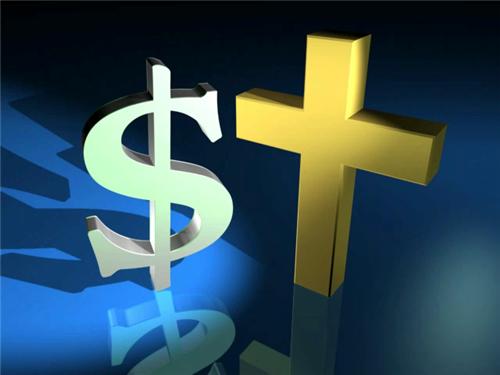 Simplify your finances by signing up for EFT, withdrawing a fixed amount each month and providing a consistent financial commitment to the church.You can change or stop this transfer at any time, by sending a written notification or e-mail to jennie@watersedgeomaha.com.Please complete this form and return to The Water’s Edge (Attn: Jennie), 18035 Oak St, Omaha NE 68130 or fold and place in the offering basket.------------------------------------------------------------------------------------------------------------------------------------------------------------------------------------DIRECT DEBIT AUTHORIZATION AGREEMENTI (we) hereby authorize The Water’s Edge to initiate debit entries to my (our) checking account. This authority is to remain in effect until The Water’s Edge has received written notification from me of its termination.Contribution Amount(s)	$ ____________ Mid-month (on the 15th or last business day prior to the 15th) $ ____________ Month-end (on the last business day of the month)You may choose one or both options; if both, amounts need not be equal.Name(s): _____________________________________________________ E-mail: ________________________________________  Address:  ____________________________________________ City: _____________________ State: ________  Zip: ____________Signature(s) _________________________________________________________________________________________________ Today’s Date: __________________________________  Date you wish withdrawals to begin: ________________________________Please Attach Voided Check